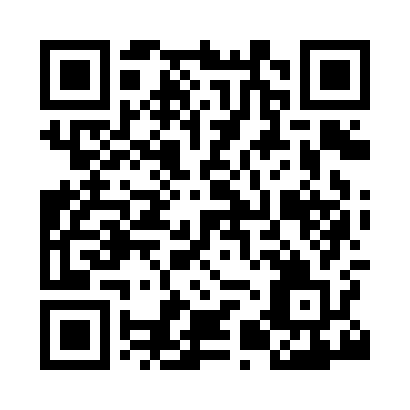 Prayer times for Burrington, Bristol, UKWed 1 May 2024 - Fri 31 May 2024High Latitude Method: Angle Based RulePrayer Calculation Method: Islamic Society of North AmericaAsar Calculation Method: HanafiPrayer times provided by https://www.salahtimes.comDateDayFajrSunriseDhuhrAsrMaghribIsha1Wed3:475:431:086:158:3410:312Thu3:445:411:086:168:3610:333Fri3:415:391:086:178:3810:364Sat3:385:371:086:188:3910:395Sun3:355:351:086:198:4110:416Mon3:325:341:086:208:4210:447Tue3:305:321:076:218:4410:478Wed3:275:301:076:228:4610:509Thu3:245:281:076:238:4710:5310Fri3:215:271:076:248:4910:5511Sat3:185:251:076:258:5010:5812Sun3:165:241:076:268:5211:0013Mon3:155:221:076:268:5311:0014Tue3:145:211:076:278:5511:0115Wed3:135:191:076:288:5611:0216Thu3:135:181:076:298:5811:0317Fri3:125:161:076:308:5911:0318Sat3:115:151:076:319:0111:0419Sun3:115:141:076:329:0211:0520Mon3:105:121:086:329:0311:0621Tue3:095:111:086:339:0511:0622Wed3:095:101:086:349:0611:0723Thu3:085:091:086:359:0811:0824Fri3:085:081:086:369:0911:0825Sat3:075:061:086:369:1011:0926Sun3:075:051:086:379:1111:1027Mon3:065:041:086:389:1311:1128Tue3:065:031:086:399:1411:1129Wed3:065:021:086:399:1511:1230Thu3:055:021:096:409:1611:1231Fri3:055:011:096:419:1711:13